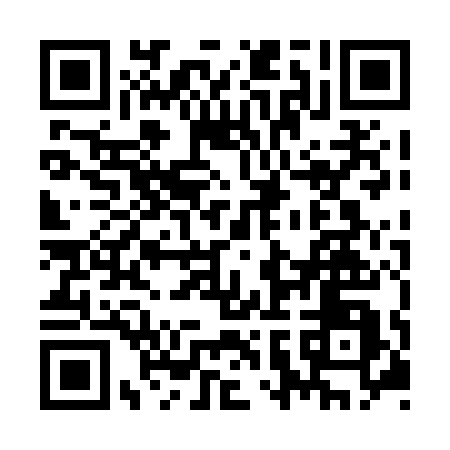 Prayer times for Qualicum Beach, British Columbia, CanadaMon 1 Jul 2024 - Wed 31 Jul 2024High Latitude Method: Angle Based RulePrayer Calculation Method: Islamic Society of North AmericaAsar Calculation Method: HanafiPrayer times provided by https://www.salahtimes.comDateDayFajrSunriseDhuhrAsrMaghribIsha1Mon3:195:171:226:539:2711:242Tue3:205:171:226:539:2711:243Wed3:205:181:226:539:2611:244Thu3:205:191:226:539:2611:245Fri3:215:201:236:529:2511:246Sat3:215:201:236:529:2511:247Sun3:225:211:236:529:2411:238Mon3:225:221:236:529:2411:239Tue3:235:231:236:529:2311:2310Wed3:245:241:236:519:2211:2311Thu3:245:251:236:519:2111:2212Fri3:255:261:246:519:2111:2213Sat3:255:271:246:509:2011:2214Sun3:265:281:246:509:1911:2115Mon3:265:291:246:499:1811:2116Tue3:275:301:246:499:1711:2017Wed3:285:311:246:489:1611:2018Thu3:285:331:246:489:1511:1919Fri3:295:341:246:479:1411:1920Sat3:295:351:246:479:1311:1821Sun3:305:361:246:469:1211:1822Mon3:325:371:246:459:1111:1623Tue3:345:391:246:459:0911:1324Wed3:365:401:246:449:0811:1125Thu3:395:411:246:439:0711:0926Fri3:415:421:246:429:0611:0627Sat3:435:441:246:429:0411:0428Sun3:465:451:246:419:0311:0229Mon3:485:461:246:409:0110:5930Tue3:505:481:246:399:0010:5731Wed3:535:491:246:388:5810:54